SacramentHow often receiveministerWho receivesAction & WordsSignificance or MEANINGSymbols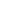 Baptismnot repeated         deacon, priestUsually a babyAnyone who wishes to become CatholicImmersed in waterPriest says “I baptize you in the name of the Father, the Son and the Holy SpiritInitiated into the Christian communitySpiritual passage from death to spiritual life in ChristFrees one from original sin and guilt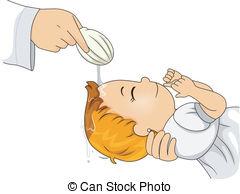 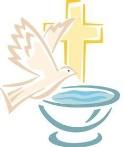 EucharistRepeated         deacon, priestReceived first time in grade 2Received often by those who have been baptized Catholic and over age 7Can be received once a dayUsually only on SundaysPriest celebrates the MassConsecrates bread and wine by saying “this is my body/blood”  which then become the body/blood of ChristInvites people to meal by saying: “Behold the Lamb of God, behold Him who takes away the sins of the world.”Congregation receives after saying “ Lord, I am not worthy that you should enter under my roof, but only say the word and my soul shall be healed.”Eucharistic Minister then distributes the meal and says “the body (blood) of Christ” and we reply “Amen.”Share body/blood of ChristGrowth in communityCome together as God’s people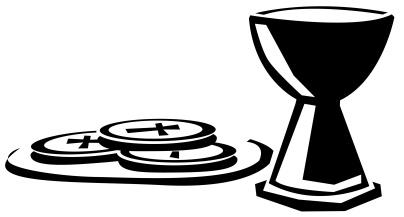 Confirmationnot repeatedBishopTeenagers usually butAnyone who wishes to become CatholicBishop lays on handsAnoints forehead with oil of ChrismSays “be sealed with the holy Spirit”Sealed with Holy SpiritWitness to Christ; be priest, prophet, kingCompletes act of initiationTo help change the world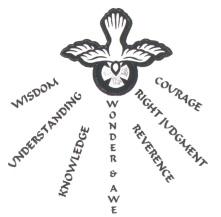 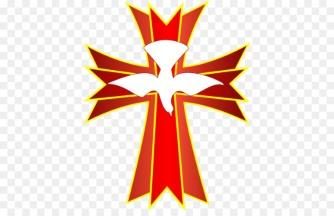 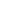 ReconciliationRepeatedpriestStart grade 2Anyone can go every dayOpen your heart and reflect on lifeExamination of conscienceAct of contrition (sorry)Confession to priestSatisfaction – do penance     to atone for sins (pray,     do good deeds)Ask God for forgiveness after committing a sin To heal from our mistakes and repair our relationshipsForgiveness and healingRestoration of relationships with God, self, and community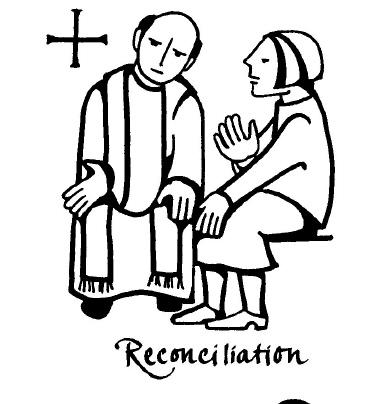 Anointing the SickRepeateddeacon, priestCatholics who are seriously ill (cancer, Parkinsons, etc) or about to undergo major surgeryPray over the personSprinkle with holy waterRead passage from             ScriptureLay on handsAnoint with oil on forehead and handsCommunion receivedCompassion for sickStill important part of community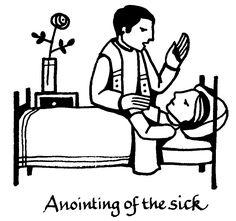 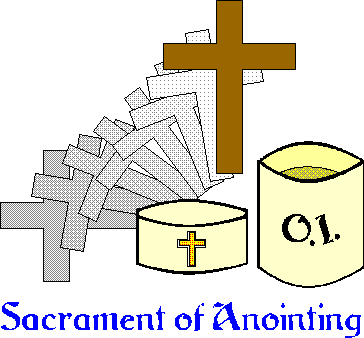 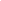 Matrimonynot repeatedunless marriage annulled or death of spousepriestOne woman and one man over the age of 18 who have received other sacramentsInterviews with priest/deaconPresent certificates of sacraments of initiationCovenant – to serve each otherVows of consent exchangedRings exchangedEmbraceSexual expressionSymbol of God’s loveUnity of partners (grow in love)Procreation (life-giving)Sign of union of Christ and the Church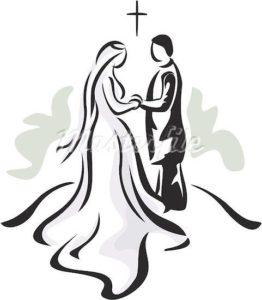 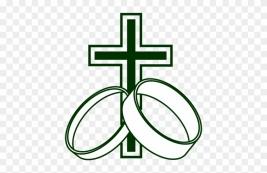 Holy OrdersRepeatedOnce each levelBishopPopeBaptized Catholic men over the age of 18Lay on handsSign of peaceWords of consecrationBishop – oil, ring, mitre, shepherd’s staff               + Book of GospelPriest – vestments, oil, paten, chaliceDeacon – vestments + Book of GospelsChristian ministry of service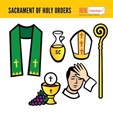 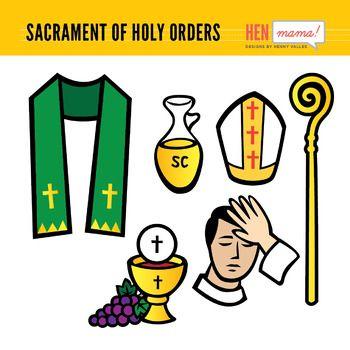 Successors to apostles  Power to mediate grace through             sacramentsBecome leaders of the Christian community